PRIJAVNI FORMULAR ZA MEĐUNARODNU KREDITNU MOBILNOST U OKVIRU PROGRAMA ERASMUS+Ovdje unesite (upload) svoju slikuOSOBNI PODACI:INFORMACIJE O VAŠEM STATUSU NA FILOZOFSKOM FAKULTETU UNIVERZITETA U SARAJEVU (ispunjava student):MOBILNOST U OKVIRU ERASMUS+ PROGRAMA LISTA DOKUMENATA KOJU DOSTAVLJATE (OZNAČITI)Potpisivanjem prijavnog formulara za prijavljivanje na Erasmus+ konkurse, prihvaćate i potvrđujete da su Vam pravila i uslovi ovog konkursa jasni, da ste dostavili sve tražene dokumente, te da su podaci uneseni u ovaj formular i dostavljeni u okviru tražene dokumentacije istiniti.Ime i prezime:Datum rođenja:Mjesto rođenja:Adresa stanovanja:Državljanstvo:Email:Broj telefona (mobitel):Spol:Ciklus studija/status:Godina studija u akademskoj 2021/2022. godiniOdsjek/katedra:Naziv studijske grupe:INFORMACIJE O VAŠEM STATUSU NA FILOZOFSKOM FAKULTETU UNIVERZITETA U SARAJEVU (ispunjava akad./admin.osoblje):Odsjek/katedra:Da li ste zaposleni u akademskoj 2021/2022. godini na Filozofskom fakultetu Univerziteta u Sarajevu?Na koju se visokoobrazovnu instituciju prijavljujete? Za koju akademsku oblast se prijavljujete?Koji semestar? (samo za studente)Odabrani period boravka? (samo za osoblje)- broj dana ili- period boravka (dd/mm/yyyy- dd/mm/yyyy)StudentiAkademsko/administrativno osobljePrijavni formularPotvrda o upisu u aktuelni semestarUvjerenje o položenim ispitimaScan pasošaScan indeksaMotivaciono pismoErasmus+ ugovor o učenju (o izboru predmeta obavezna konsultacija sa profesorima sa matičnog odsjeka i sa partnerskim univerzitetom)Dodatna dokumentacija:(Molimo da navedete priložene dokumente)Erasmus+ ugovor o mobilnosti (Obuka/Training)Erasmus+ ugovor o mobilnosti (Predavanje/Teaching)Pozivno pismoScan pasošaDatum i mjesto prijave:14.9.2021 SarajevoPotpis: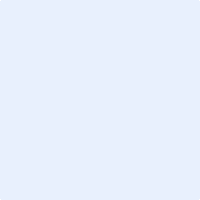 